University Hospitals of LeicesterNHS TrustPATIENT DETAILS:Name:Male Telephone: Home: 	Mobile:AFFECTED EYE: 	Right: 	Left: 	REFERRAL: 	Emergency 	UrgentPRESENTING COMPLAINT: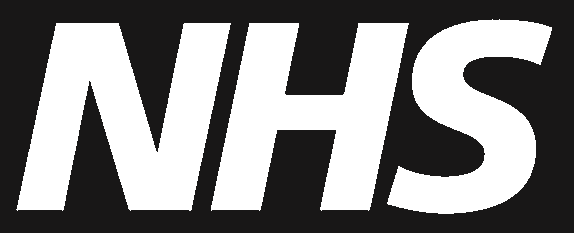 OTHER FINDINGS:PREVIOUS OCULAR HISTORY:PROVISIONAL DIAGNOSIS: 	REFERRING OPTOMETRIST GP DETAILSName: Name:Practice Details: Practice Details:Address: Address:Telephone: Telephone:Eye Casualty Referral FormPRESENTING SIGNS & SYMPTOMS IN AFFECTED EYE (please tick the relevant box) NB: Non-urgent cases will not be seen in the Eye casualty and may be referred back.PRESENTING SIGNS & SYMPTOMS IN AFFECTED EYE (please tick the relevant box) NB: Non-urgent cases will not be seen in the Eye casualty and may be referred back.Recent onset (< 1 week) 	Yes 	No Diplopia Yes 	No Painful, red eye	Yes 	No Severe headacheYes 	No Loss of vision	Yes 	No Ocular traumaYes 	No Flashes, floaters, shadow 	Yes 	No Contact lens wear Yes 	No CURRENT REFRACTION & VA: 	Date: 	Distance: 	R L IOP: 	R L 